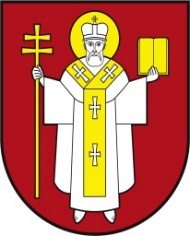 ЛУЦЬКА МІСЬКА РАДАВИКОНАВЧИЙ КОМІТЕТ ЛУЦЬКА МІСЬКА РАДАВИКОНАВЧИЙ КОМІТЕТ ЛУЦЬКА МІСЬКА РАДАВИКОНАВЧИЙ КОМІТЕТ ЛУЦЬКА МІСЬКА РАДАВИКОНАВЧИЙ КОМІТЕТ ЛУЦЬКА МІСЬКА РАДАВИКОНАВЧИЙ КОМІТЕТ Інформаційна карткаВидача акта обстеження матеріально-побутових умов домогосподарства/фактичного місця проживання особиІнформаційна карткаВидача акта обстеження матеріально-побутових умов домогосподарства/фактичного місця проживання особиІнформаційна карткаВидача акта обстеження матеріально-побутових умов домогосподарства/фактичного місця проживання особиІнформаційна карткаВидача акта обстеження матеріально-побутових умов домогосподарства/фактичного місця проживання особиІК-540/11/131КПОригінал: Департамент соціальної політикиОригінал: Департамент соціальної політикиОригінал: Департамент соціальної політикиОригінал: Департамент соціальної політикиОригінал: Департамент соціальної політикиОригінал: Департамент соціальної політикиОригінал: Департамент соціальної політикиОпрацьовано:Опрацьовано:Опрацьовано:Опрацьовано:Погоджено:Затверджено:Затверджено:Директор департаменту соціальної політики________ Вікторія МАЙБОРОДА«_____» ___________________2023 Директор департаменту соціальної політики________ Вікторія МАЙБОРОДА«_____» ___________________2023 Директор департаменту соціальної політики________ Вікторія МАЙБОРОДА«_____» ___________________2023 Директор департаменту соціальної політики________ Вікторія МАЙБОРОДА«_____» ___________________2023 Заступник міського голови______________ Ірина ЧЕБЕЛЮК «_____» __________________2023  Уповноважений з питань якості________________  Юрій ВЕРБИЧ «_____» ___________________2023Уповноважений з питань якості________________  Юрій ВЕРБИЧ «_____» ___________________20231Орган, що надає послугуОрган, що надає послугуДепартамент соціальної політики Луцької міської радиДепартамент соціальної політики Луцької міської радиДепартамент соціальної політики Луцької міської радиДепартамент соціальної політики Луцької міської ради2Місце подання документів та отримання результату послугиМісце подання документів та отримання результату послугиДепартамент соціальної політики пр-т Волі, 4а, каб.110, тел. (0332) 281 000, 284 161, e-mail: dsp@lutskrada.gov.ua, www.social.lutsk.uaПонеділок-четвер   08.30-17.30П'ятниця                  08.30-16.15Обідня перерва       13.00-13.45Департамент соціальної політики пр-т Волі, 4а, каб.110, тел. (0332) 281 000, 284 161, e-mail: dsp@lutskrada.gov.ua, www.social.lutsk.uaПонеділок-четвер   08.30-17.30П'ятниця                  08.30-16.15Обідня перерва       13.00-13.45Департамент соціальної політики пр-т Волі, 4а, каб.110, тел. (0332) 281 000, 284 161, e-mail: dsp@lutskrada.gov.ua, www.social.lutsk.uaПонеділок-четвер   08.30-17.30П'ятниця                  08.30-16.15Обідня перерва       13.00-13.45Департамент соціальної політики пр-т Волі, 4а, каб.110, тел. (0332) 281 000, 284 161, e-mail: dsp@lutskrada.gov.ua, www.social.lutsk.uaПонеділок-четвер   08.30-17.30П'ятниця                  08.30-16.15Обідня перерва       13.00-13.453Перелік документів, необхідних для надання послуги та вимоги до них Перелік документів, необхідних для надання послуги та вимоги до них 1.Заява (рекомендовано формуляр).2.Паспорт громадянина України заявника (оригінал та копія).1.Заява (рекомендовано формуляр).2.Паспорт громадянина України заявника (оригінал та копія).1.Заява (рекомендовано формуляр).2.Паспорт громадянина України заявника (оригінал та копія).1.Заява (рекомендовано формуляр).2.Паспорт громадянина України заявника (оригінал та копія).4Оплата Оплата БезоплатноБезоплатноБезоплатноБезоплатно5Результат послугиРезультат послуги1.Видача акта обстеження матеріально-побутових умов домогосподарства/фактичного місця проживання особи.2.Письмове повідомлення про відмову у наданні послуги.1.Видача акта обстеження матеріально-побутових умов домогосподарства/фактичного місця проживання особи.2.Письмове повідомлення про відмову у наданні послуги.1.Видача акта обстеження матеріально-побутових умов домогосподарства/фактичного місця проживання особи.2.Письмове повідомлення про відмову у наданні послуги.1.Видача акта обстеження матеріально-побутових умов домогосподарства/фактичного місця проживання особи.2.Письмове повідомлення про відмову у наданні послуги.6Термін виконанняТермін виконання5 робочих днів5 робочих днів5 робочих днів5 робочих днів7Спосіб отримання відповіді Спосіб отримання відповіді ОсобистоОсобистоОсобистоОсобисто8Законодавчо - нормативна основаЗаконодавчо - нормативна основа1.Положення «Про порядок призначення житлових субсидій», затверджене постановою Кабінету Міністрів України від 21.10.1995 № 848 зі змінами.2.Постанова Кабінету Міністрів України від 29.01.2003 № 117 «Про Єдиний державний автоматизований реєстр осіб, які мають право на пільги».1.Положення «Про порядок призначення житлових субсидій», затверджене постановою Кабінету Міністрів України від 21.10.1995 № 848 зі змінами.2.Постанова Кабінету Міністрів України від 29.01.2003 № 117 «Про Єдиний державний автоматизований реєстр осіб, які мають право на пільги».1.Положення «Про порядок призначення житлових субсидій», затверджене постановою Кабінету Міністрів України від 21.10.1995 № 848 зі змінами.2.Постанова Кабінету Міністрів України від 29.01.2003 № 117 «Про Єдиний державний автоматизований реєстр осіб, які мають право на пільги».1.Положення «Про порядок призначення житлових субсидій», затверджене постановою Кабінету Міністрів України від 21.10.1995 № 848 зі змінами.2.Постанова Кабінету Міністрів України від 29.01.2003 № 117 «Про Єдиний державний автоматизований реєстр осіб, які мають право на пільги».